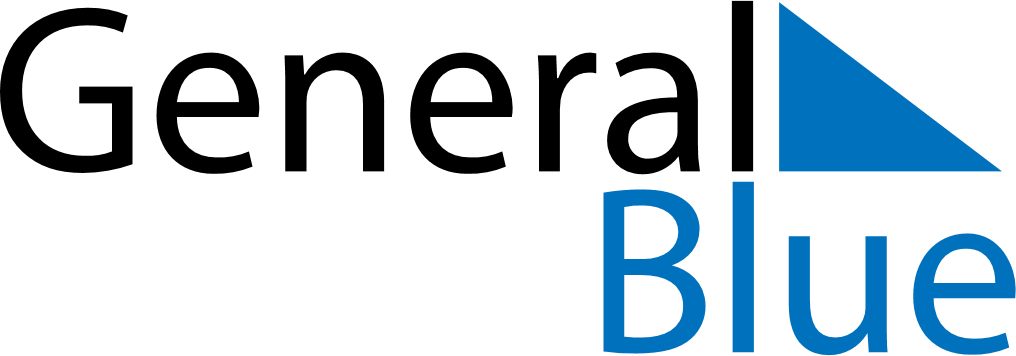 August 2018August 2018August 2018SingaporeSingaporeMONTUEWEDTHUFRISATSUN123456789101112National Day1314151617181920212223242526Hari Raya Haji2728293031